Please submit 2022 nominations to CORA at: information@canadianoutrigger.comNOTE: candidates for Director must be nominated by a club and must be submitted prior to the CORA AGM. Nominees: must be a CORA member in good standingNominations: must be submitted by CORA member in good standingCORA Secretary will verify acceptance of nomination (via e-mail or phone)2022 CORA NOMINATION FORM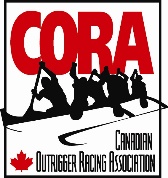 2022 CORA NOMINATION FORMName of person being nominated:     Name of person being nominated:     Email address:      Phone:     Club affiliation:       Club affiliation:       CORA POSITIONCORA POSITION President  Vice President  Secretary Treasurer Communication	 Membership  IVF Rep  Education Club representative Will run for director (see note)Nomination submitted by:     	Nomination submitted by:     	Email address:      Phone:     Club affiliation:      Club affiliation:      CORA OFFICIAL USE ONLY	 CORA OFFICIAL USE ONLY	  Verified by CORA Secretary	Date:     Nomination accepted   Nomination rejected 